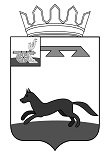 АДМИНИСТРАЦИЯПЕЧЕРСКОГО СЕЛЬСКОГО ПОСЕЛЕНИЯ ХИСЛАВИЧСКОГО РАЙОНА СМОЛЕНСКОЙ ОБЛАСТИП О С Т А Н О В Л Е Н И Еот    25  октября  2022 г.  №  57 О внесении изменений в муниципальную программу "Безопасность гидротехнических сооружений, находящихся на территории Печерского сельского поселения Хиславичского  района Смоленской области"Администрация Печерского сельского поселения Хиславичского района Смоленской области постановляет:1. Внести в муниципальную программу  "Безопасность гидротехнических сооружений, находящихся   на территории  Печерского сельского поселения Хиславичского района Смоленской  области" утвержденную постановлением Администрации Печерского сельского поселения Хиславичского района Смоленской  области № 27 от 21.04.2020 года (в редакции постановлений Администрации Печерского сельского поселения Хиславичского района Смоленской области № 7 от 01.02.2021 г., № 15 от 15.03.2022 г., № 35 от 02.06.2022 г.)  изменения, изложив ее в новой редакции (прилагается).       2. Настоящее постановление подлежит опубликованию (обнародованию) и размещению на официальном сайте муниципального образования «Хиславичский район» Смоленской области в  сети «Интернет».Глава муниципального образованияПечерского сельского поселенияХиславичского районаСмоленской области                                                                            А.Н. Шкредов                                                                                   УТВЕРЖДЕНАпостановлением Администрации Печерского сельского поселения Хиславичского района Смоленской областиот 21.04.2020г.  № 27 в новой редакции постановления  № 7 от 01.02.2021 г.,          № 15 от 15.03.2022 г., № 35 от 02.06.2022 г.,№57 от 25.10.2022г..ПАСПОРТ  муниципальной программыОсновные положения2. Показатели муниципальной программы Структура муниципальной программы* Указывается наименование показателя муниципальной программы, на достижение которого направлена задачаФинансовое обеспечение муниципальной программыПриложение № 1 к паспорту муниципальной программыСВЕДЕНИЯ о показателях муниципальной программыРаздел 1. Стратегические приоритеты в сфере реализации муниципальной программыЦелями Программы являются:Расчет размера вреда, который может быть причинен в результате аварии гидротехнического сооружения на р. Трахатинка в д. Козловка Хиславичского района Смоленской области.Акт преддекларационного обследования ГТС.Внесение в Российский регистр гидротехнического сооружения сведений о гидротехническом сооружении с присвоением соответствующего класса.Содержание, обслуживание и ремонт гидротехнических сооружений.  Разработка Правил эксплуатации гидротехнического сооружения.Основные принципы, послужившие основой для включения в программу мероприятий, направленных на рациональное использование, восстановление и охрану водных объектов и их водных ресурсов, предотвращение негативного воздействия вод, развитие водохозяйственного комплекса, следующие:бассейновый принцип в подходе к решению задач по использованию и охране водных объектов;оценка эффективности предлагаемых мероприятий; оптимизация бюджетных расходов;координация деятельности Администрации Печерского сельского поселения Хиславичского района Смоленской области (далее –Печерское сельское поселение) по достижению приоритетных целей и задач в сфере водных отношений;осуществление мер по обеспечению безопасности гидротехнических сооружений, в том числе установление критериев их безопасности, оснащение гидротехнических сооружений техническими средствами в целях постоянного контроля за их состоянием;необходимость заблаговременного проведения комплекса мероприятий по максимальному уменьшению риска возникновения чрезвычайных ситуаций на гидротехнических сооружениях;Программа содержит комплекс мероприятий по защите территории и населения от вредного воздействия вод, оздоровление экологической обстановки на водных объектах. Определение мероприятий программы основано на наиболее острых проблемах. Одной из них является отсутствие должностного внимания ремонту гидротехнических сооружений, которое приводит к невозможности безопасного пропуска повышенных расходов паводковых вод.На территории Печерского сельского поселения Хиславичского района Смоленской области  расположено 2 гидротехнических сооружения. Для комплексного решения указанных проблем разработана данная программа.Раздел 2. Сведения о региональных проектахФинансирование по региональным проектам не предусмотрено.Раздел 3. Сведения о ведомственных проектахФинансирование по ведомственным проектам не предусмотрено.Раздел 4. Паспорта комплексов процессных мероприятийПАСПОРТ комплекса процессных мероприятий "Безопасность гидротехнических сооружений" Общие положенияПоказатели реализации комплекса процессных мероприятийРаздел 5. Сведения о финансировании структурных элементов муниципальной программы.Наименование  муниципальной программы              "Безопасность гидротехнических сооружений, находящихся   на территории  Печерского сельского поселения Хиславичского района Смоленской  области"; Ответственный исполнитель муниципальной программыАдминистрация Печерского сельского поселения Хиславичского района Смоленской областиПериод реализации муниципальной программы1 этап- 2020-2021 год2 этап- 2022 – 2024 годЦели муниципальной программы             Повышение эффективности охраны водных объектов, защищённости от негативного воздействия водОбъемы финансового обеспечения за весь период реализации (по годам реализации и в разрезе источников финансирования на очередной финансовый год и первый, второй годы планового периода)Общий объем финансирования программы составляет 244,9 тыс. рублей, из них:2020 -2021 год – 149,9 тыс. рублей; из них:- средства федерального бюджета – 0,0 тыс.руб;- средства областного бюджета – 0,0 тыс. руб;- средства районного бюджета – 0,0 тыс. руб;- средства бюджета поселения – 149,9 тыс. руб2022 год – 90,0 тыс.руб, из них:- средства федерального бюджета – 0,0 тыс.руб;- средства областного бюджета – 0,0 тыс. руб;- средства районного бюджета – 0,0 тыс. руб;- средства бюджета поселения – 90,0 тыс. руб;2023 год – 5,0 тыс. руб, из них:- средства федерального бюджета – 0,0 тыс.руб;- средства областного бюджета – 0,0 тыс. руб;- средства районного бюджета – 0,0 тыс. руб;- средства бюджета поселения – 5,0 тыс. руб;2024 год  – 0,0 тыс. руб, из них:- средства федерального бюджета – 0,0 тыс.руб;- средства областного бюджета – 0,0 тыс. руб;- средства районного бюджета – 0,0 тыс. руб;- средства бюджета поселения – 0,0 тыс. руб;Влияние на достижение целей государственных программ Российской Федерации Связь с государственными программами не предусмотренаНаименование показателя Единица измеренияБазовое значение показателяПланируемое значение показателяПланируемое значение показателяПланируемое значение показателяНаименование показателя Единица измеренияБазовое значение показателяОчередной финансовый год1-й  год планового периода2-й год планового периодаНаименование показателя Единица измерения2021 год2022 год2023 год2024 годУровень обеспечение рационального водопользования на территории Печерского сельского поселения, в том числе защита территории и населения  от вредного воздействия вод; оздоровление экологической обстановки на водных объектах.%100100100100№ п/пЗадача структурного элементаКраткое описание ожидаемых эффектов от реализации задачи структурного элементаСвязь с показателями*12341. Региональный проект 1. Региональный проект 1. Региональный проект 1. Региональный проект Участие в региональных проектах не предусмотреноУчастие в региональных проектах не предусмотреноУчастие в региональных проектах не предусмотреноУчастие в региональных проектах не предусмотрено2. Ведомственный проект 2. Ведомственный проект 2. Ведомственный проект 2. Ведомственный проект Участие в ведомственных проектах не предусмотреноУчастие в ведомственных проектах не предусмотреноУчастие в ведомственных проектах не предусмотреноУчастие в ведомственных проектах не предусмотрено3. Комплекс процессных мероприятий "Безопасность гидротехнических сооружений"3. Комплекс процессных мероприятий "Безопасность гидротехнических сооружений"3. Комплекс процессных мероприятий "Безопасность гидротехнических сооружений"3. Комплекс процессных мероприятий "Безопасность гидротехнических сооружений"Администрация Печерского сельского поселения Хиславичского района Смоленской области/ 2022-2024 годыАдминистрация Печерского сельского поселения Хиславичского района Смоленской области/ 2022-2024 годыАдминистрация Печерского сельского поселения Хиславичского района Смоленской области/ 2022-2024 годыАдминистрация Печерского сельского поселения Хиславичского района Смоленской области/ 2022-2024 годы3.1.Расходы на содержание, обслуживание и ремонт гидротехнических сооруженийУвеличение технической безопасности гидротехнического сооружения, находящегося в муниципальной собственности  Печерского сельского поселения Хиславичского района Смоленской областиУровень обеспечение рационального водопользования на территории Печерского сельского поселения, в том числе защита территории и населения  от вредного воздействия вод; оздоровление экологической обстановки на водных объектах.Источник финансового обеспеченияОбъем финансового обеспечения по годам реализации (тыс.руб.)Объем финансового обеспечения по годам реализации (тыс.руб.)Объем финансового обеспечения по годам реализации (тыс.руб.)Объем финансового обеспечения по годам реализации (тыс.руб.)Объем финансового обеспечения по годам реализации (тыс.руб.)Источник финансового обеспечениявсего2020-2021 год2022 год2023 год2024 год12345В целом по муниципальной программе, в том числе:244,9149,990,05,00,0бюджет  сельского поселения244,9149,990,05,00,0№ п/пНаименование показателяМетодика расчета показателя или источник получения информации о значении показателя (наименование формы статистического наблюдения, реквизиты документа об утверждении методики и т.д.)1231.Уровень обеспечение рационального водопользования на территории Печерского сельского поселения, в том числе защита территории и населения  от вредного воздействия вод; оздоровление экологической обстановки на водных объектах.Источник получения информации: Администрация Печерского сельского поселения Хиславичского района Смоленской областиОтветственный за выполнение комплекса процессных мероприятийАдминистрация Печерского сельского поселения Хиславичского района Смоленской области Шкредов Александр НиколаевичСвязь с муниципальной программоймуниципальная целевая  программа "Безопасность гидротехнических сооружений, находящихся   на территории  Печерского сельского поселения Хиславичского района Смоленской  области"; № п/пНаименование показателя реализацииЕдиница измеренияБазовое значение показателя реализации (к очередному финансовому году)Планируемое значение показателя реализации на очередной финансовый год и плановый периодПланируемое значение показателя реализации на очередной финансовый год и плановый периодПланируемое значение показателя реализации на очередной финансовый год и плановый период№ п/пНаименование показателя реализацииЕдиница измеренияБазовое значение показателя реализации (к очередному финансовому году)2022 год2023 год2024 год 12345671.Уровень обеспечение рационального водопользования на территории Печерского сельского поселения, в том числе защита территории и населения  от вредного воздействия вод; оздоровление экологической обстановки на водных объектах.%100100100100№ п/пНаименованиеУчастник муниципальной программыИсточник финансового обеспечения Объем средств на реализацию муниципальной программы               (тыс. рублей)Объем средств на реализацию муниципальной программы               (тыс. рублей)Объем средств на реализацию муниципальной программы               (тыс. рублей)Объем средств на реализацию муниципальной программы               (тыс. рублей)№ п/пНаименованиеУчастник муниципальной программыИсточник финансового обеспечения 2020-2021год2022 год2023 год2024 год1. Региональный проект 1. Региональный проект 1. Региональный проект 1. Региональный проект 1. Региональный проект 1. Региональный проект 1. Региональный проект 1. Региональный проект Финансирование по региональным проектам не предусмотрено.Финансирование по региональным проектам не предусмотрено.Финансирование по региональным проектам не предусмотрено.Финансирование по региональным проектам не предусмотрено.Финансирование по региональным проектам не предусмотрено.Финансирование по региональным проектам не предусмотрено.Финансирование по региональным проектам не предусмотрено.Финансирование по региональным проектам не предусмотрено.2. Ведомственный проект 2. Ведомственный проект 2. Ведомственный проект 2. Ведомственный проект 2. Ведомственный проект 2. Ведомственный проект 2. Ведомственный проект 2. Ведомственный проект Финансирование по  ведомственным проектам не предусмотрено.Финансирование по  ведомственным проектам не предусмотрено.Финансирование по  ведомственным проектам не предусмотрено.Финансирование по  ведомственным проектам не предусмотрено.Финансирование по  ведомственным проектам не предусмотрено.Финансирование по  ведомственным проектам не предусмотрено.Финансирование по  ведомственным проектам не предусмотрено.Финансирование по  ведомственным проектам не предусмотрено.3. Комплекс процессных мероприятий «Безопасность гидротехнических сооружений»3. Комплекс процессных мероприятий «Безопасность гидротехнических сооружений»3. Комплекс процессных мероприятий «Безопасность гидротехнических сооружений»3. Комплекс процессных мероприятий «Безопасность гидротехнических сооружений»3. Комплекс процессных мероприятий «Безопасность гидротехнических сооружений»3. Комплекс процессных мероприятий «Безопасность гидротехнических сооружений»3. Комплекс процессных мероприятий «Безопасность гидротехнических сооружений»3. Комплекс процессных мероприятий «Безопасность гидротехнических сооружений»3.1Расходы на содержание, обслуживание и ремонт гидротехнических сооруженийАдминистрация Печерского сельского поселенияБюджет сельского поселения149,990,05,00,0Итого по комплексу процессных мероприятийИтого по комплексу процессных мероприятийИтого по комплексу процессных мероприятий149,990,05,00,0Всего по муниципальной программеВсего по муниципальной программеВсего по муниципальной программе149,990,05,00,0